Información GeneralMisiónEscriba su misión.VisiónEscriba su visión.Objetivos y Metas2.1. Objetivo GeneralEscriba aquí su objetivo General.2.2. Objetivos Específicos y metas2.2.1. Objetivos y metas de Corto Plazo 2.2.1.1. Objetivo 1: Describa aquí su primer objetivo de corto plazo.a) Meta:2.2.1.2. Objetivo 2: Describa aquí su segundo objetivo de corto plazo.a) Meta:2.2.1.3. Objetivo 3: Describa aquí su tercer objetivo de corto plazo.a) Meta:2.2.2. Objetivos de Mediano Plazo2.2.2.1. Objetivo 1: Describa aquí su primer objetivo de mediano plazo.a) Meta: 2.2.2.2. Objetivo 2: Describa aquí su segundo objetivo de mediano plazo.a) Meta:2.2.2.3. Objetivo 3: Describa aquí su tercer objetivo de mediano plazo.a) Meta:2.2.3. Objetivos de Largo Plazo2.2.3.1. Objetivo 1: Describa aquí su primer objetivo de largo plazo.a) Meta:2.2.3.2. Objetivo 2: Describa aquí su segundo objetivo de largo plazo.a) Meta:2.2.3.3. Objetivo 3: Describa aquí su tercer objetivo de largo plazo.a) Meta:EstrategiasEstrategia 1Escriba aquí su primera estrategia.Estrategia 2Escriba aquí su segunda estrategia.Estrategia 3Escriba aquí su tercera estrategia.FODAFortalezas (Internas)Describa aquí sus fortalezas.Oportunidades (Externas)Describa aquí sus oportunidades.Debilidades (Internas)Describa aquí sus debilidades.Amenazas (Externas)Describa aquí sus amenazas.2016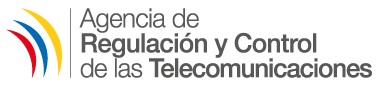 